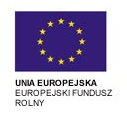 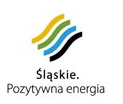 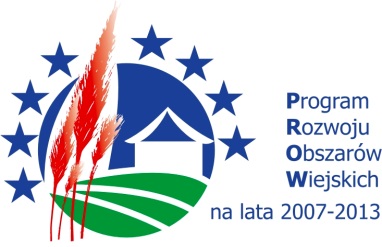 271.6.2014                                                                  Starcza, dnia 20.02.2014r.Dotyczy: przetargu na zagospodarowanie centrum wsi Łysiec.Zapytanie 1:W opisie technicznym na stronie 4 określono typ lampy  LED która nie jest już produkowana .
Pyt Jakimi parametrami powinna charakteryzować się lampa tj. strumień świetlny    (ilość lumenów Lumen?
Odpowiedź 1:Do wyceny należy przyjąć oprawy o parametrach nie gorszych niż oprawy przyjęte w dokumentacji technicznej. Zapytanie 2:
W opisie technicznym na stronie 4 określono  " Należy zastosować opcję regulacji elektronicznej, mocy lampy!"
Pytanie jakiego rodzaju regulację mocy należy zastosować, 
- grupowa (płynna) dla całej linii świetlnej,
- autonomiczna dla każdej lamy inna wartość( płynna) dla całej linii świetlnej
- skokowa dla każdej lampy Odpowiedź 2:Do wyceny należy przyjąć  elektroniczną  regulację mocy dla całej linii oświetleniowej.
Zapytanie 3:
W opisie technicznym na stronie 4 określono Moc diod: 90W ilość diod LED 90             ( w 6 rzędach). Obecnie dostępne lampy charakteryzują się wyższym strumieniem świetlnym przy mniejszej mocy

Pytanie Czy ilość diod i ich moc jest obligatoryjna ? Proszę określić minimalny strumień świetlnyOdpowiedź 3:Do wyceny należy przyjąć oprawy o parametrach nie gorszych niż oprawy przyjęte w dokumentacji technicznej tj. wartość strumienia świetlnego.Zapytanie 4:

W opisie technicznym na stronie 4 i5  określono wartość uziemienia odgromników na 10 OHm (istniejący słup). 
Pytanie: W pozycji 20 Przedmiaru określono sondy uziemiające 4x6=24 m Dla uzyskania uziemienia każdego słupa o wartości 10 OHm ilość sond 24 m jest niewystarczająca. Proszę o korektę pozycji 20 Przedmiaru
Odpowiedź 4:Przyjąć do wyceny  wartości, sposób uziemienia, ograniczników i słupów oświetleniowych określone w dokumentacji technicznej i przedmiarze robót.Zapytanie 5:
W opisie technicznym na stronie 3 określono słupy stalowe KROMISS -BIS CS60-60/4  o grubości ścianki 4 mm wg Katalogu producenta dla przedmiotowego zastosowania wystarczający będzie słup o grubości ścianki 3 mm lub odpowiednikinnego  producenta 
Pytanie Czy zamawiający Dopuszcza zastosowanie słupa o grubości ścianki 3mmOdpowiedź 5:Do wyceny przyjąć słupy oświetleniowe dobrane w dokumentacji technicznej tj. grubość ścianki 4mm.